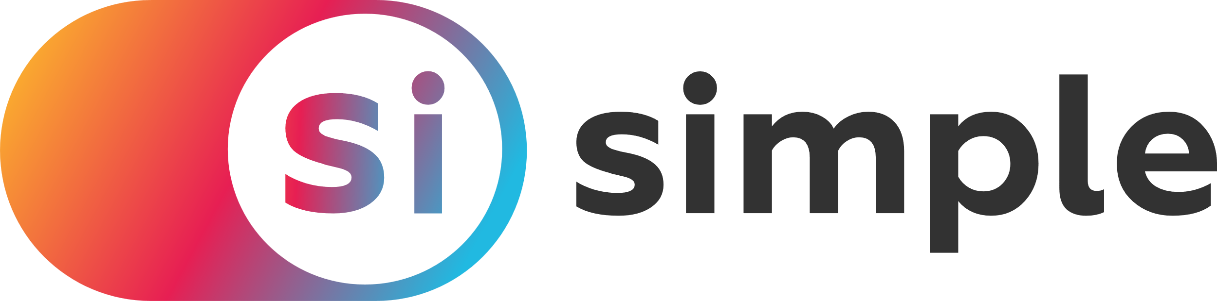 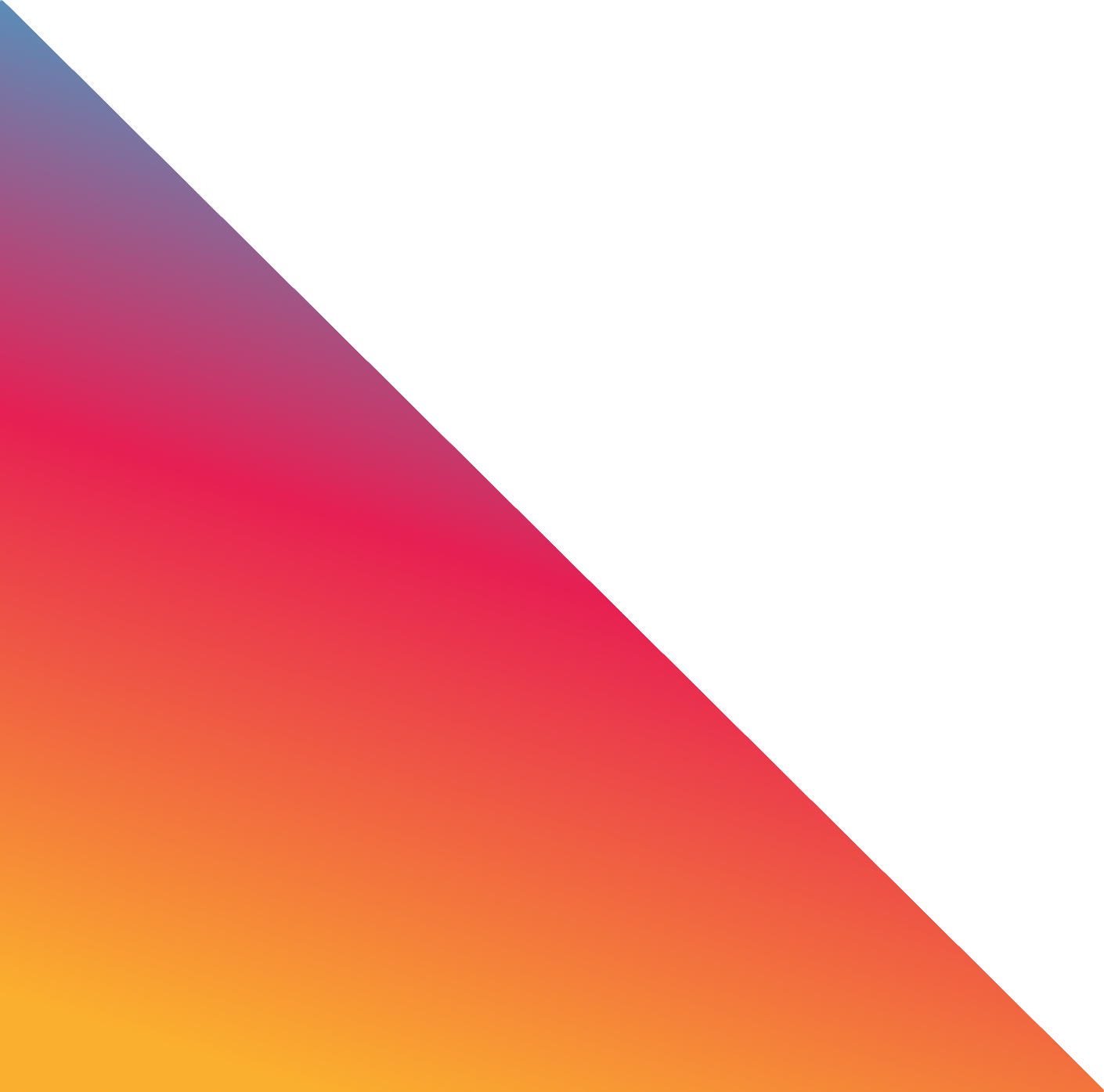 FAQ поSimple.Мобильный клиентСбой при установке приложения Simple-kit на устройство, приложение не открываетсяПроверить в «Настройках» на устройстве версию операционной системы (Simple поддерживается на Android от 7 версии и выше);Если версия Андроид 7,8 или 9, проверить разрешения на доступ к камере, местоположению, хранилищу, телефону и микрофону на МУ: Настройки -> Конфиденциальность -> Управление разрешениями.В мобильном приложении не работает камера на устройствеПроверить разрешения на доступ к камере на мобильном устройстве: Настройки -> Конфиденциальность -> Управление разрешениями;Примечание: для корректной работы мобильного приложения должны быть разрешены доступы к камере, местоположению, хранилищу и микрофону.В мобильном приложении не работает встроенный сканер на устройствеПроверить настройку сканера для распознавания QR-кодов и штрихкодов: Настройки -> Настройки сканера (Scanner Settings) -> Настройки символов (Symbology Setting) -> выбрать из списка QR Code и Code 128 для настройки;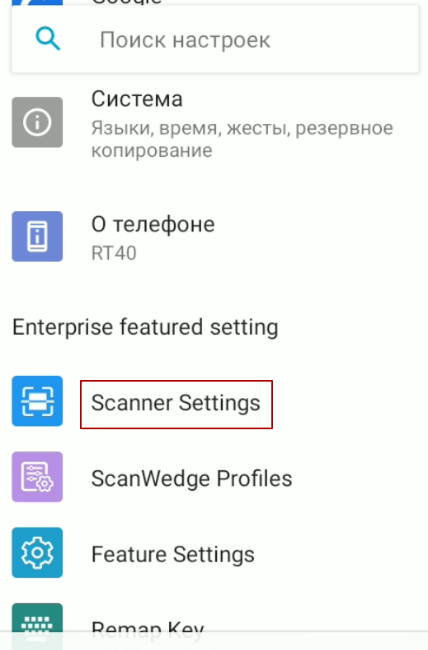 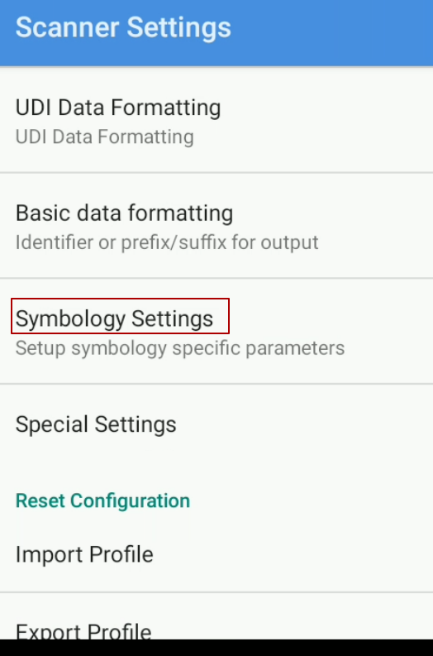 Рисунок 1-1 - Пример настройки распознавания QR-кодов и Штрих-кодовНастройки -> Настройки сканера (Scanner Settings) -> Output Mode -> Keystroke and Intent output;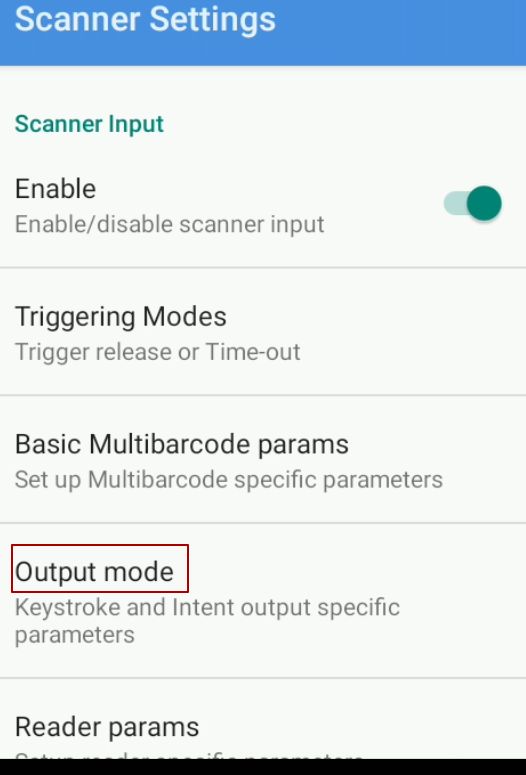 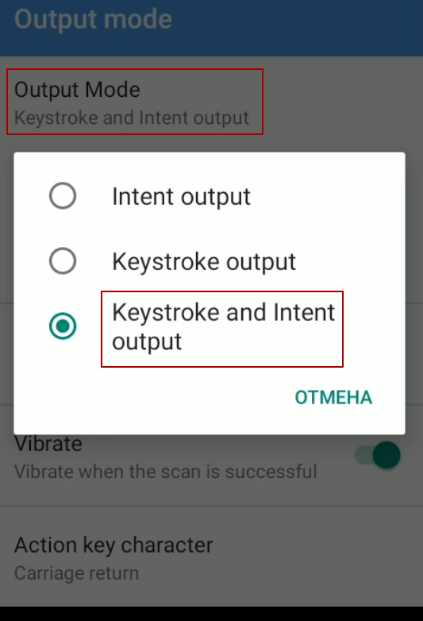 Рисунок 3-2 - Настройка сканераНастройки -> Настройки сканера (Scanner Settings) -> Output Mode -> Настройки клавиатуры (Keyboard type) -> Soft keyboard.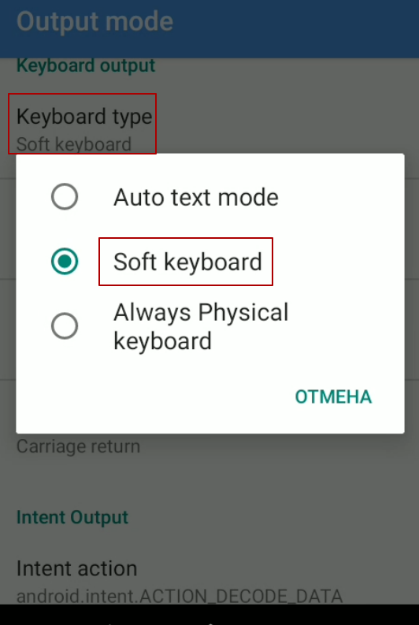 Не сканируется QR-код для скачивания apk.Проверить разрешение приложения на доступ к камере (раздел 2);Проверить настройки сканера (раздел 3);Скачать приложение на сайте;Скачать приложение по ссылке из расширений 1С в «Центр настроек» и «Мастер настроек»;Не сканируется QR-код в разделе «Активация лицензии без регистрации».Проверить разрешение приложения использовать фото (раздел 2);Проверить настройки сканера (раздел 3);Проверить последовательность действий при подключении лицензии (подробно в РП «Simple.Мобильный клиент» (раздел V.2.));Ошибки при сканировании QR кода в МП Simple-kit -> «Активация лицензии без регистрации»Текст ошибки: «Licence with ID <номер лицензии> is inactive» - лицензия не доступна для активации (лицензия отозвана). Текст ошибки: «Activation for licence <номер лицензии> already exists – лицензия уже активирована на другом устройстве;Текст ошибки: «Licence not found or does not exist» - лицензия не найдена или не существует;Текст ошибки: «Unprocessable Entity» - введен некорректный номер пинкода (пропущены символы, некорректные символы). Иной текст ошибки в разделе «Пинкод».В случае возникновения проблем при сканировании QR-кода или ввода номера лицензии вручную, обратитесь к специалисту технической поддержки.В мобильном приложении Simple-kit на экране в разделе «Активация лицензии без регистрации» не работает кнопка «Активировать» (текст ошибки «Download fresh version»):Проверить в настройках даты и времени на устройстве установленные значения. Для корректной работы приложения дата и время должны быть текущие. В мобильном приложении конфигурация «Simple.Мобильный клиент» после установки не работает, ошибки «AttributeError»Выйти из приложения;В настройках мобильного устройства в разделе приложений найти и выбрать «Simple»;На экране «О приложении» нажать «Остановить»;Или попробуйте повторно зайти в конфигурацию после перезагрузки устройства.  При выгрузке документа из 1С на мобильном устройстве не отображаются значения товаровВозможна задержка передачи данных со стороны сервера. В случае, если данные о товарах не загрузились на устройство по истечению 30 минут, повторите попытку выгрузки НСИ на мобильное устройство со стороны расширения 1С.При выгрузке из 1С на определенное устройство документ появляется у других подключенных пользователей (онлайн обмен)Проверить отметку в разделе расширения Simple «Регистрировать изменения после загрузки документа из мобильного устройства». В активном состоянии данная функция предназначена для групповой работы с документами;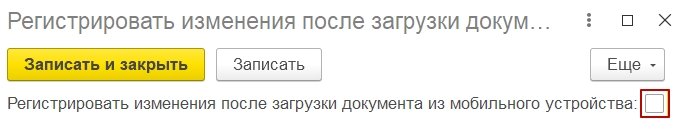 Рисунок 10.1 - Удаление отметки регистрации изменений после загрузки из МУПри отправке документа в рабочем месте оператора обмена, убедиться в выборе конкретного мобильного устройства (отметка «выгрузить на всех» должна быть не активна).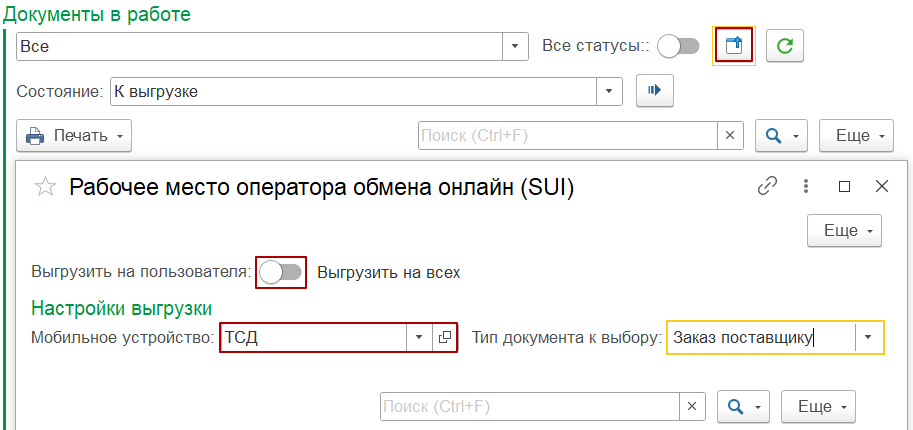 Рисунок 10.2 - Отсутствие отметки выгрузки на всех пользователейНе загружаются документы с мобильного устройства в 1С (онлайн обмен)Проверить в мобильном приложении статус «К выгрузке» у документа: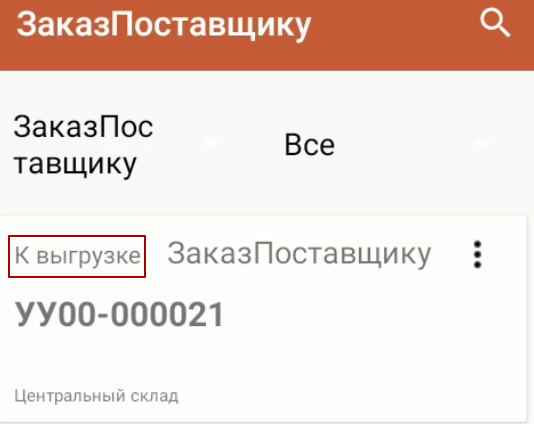 Рисунок 9-1 - Раздел "Документы", проверка статусаЕсли у документа отображается статус «К выполнению», необходимо выполнить повторную отправку документа с помощью кнопки «Выгрузить документ»; Проверить подключение устройства к сети.Если веб сервер развернут с SSL сертификатом, то в настройках подключения на мобильном устройстве указывается HTTPS;Если веб сервер развернут без SSL сертификата, то в настройках подключения на мобильном устройстве указывается HTTP;Не загружаются документы с мобильного устройства в 1С (офлайн обмен)Проверить в мобильном приложении статус «К выгрузке» у документа;Рисунок 9-1 - Раздел "Документы", проверка статусаВ "Рабочем месте оператора" в окне "Данные об устройствах" воспользуйтесь кнопкой "Обновить" для получения актуального списка устройств и их статус;Если у устройства отсутствует признак (галочка) "Доступен", проверьте подключение устройства к общей точке доступа и IP адрес в разделе "Параметры".Не сканируется штрих-код при работе в мобильном приложенииПроверить разрешение приложения к камере устройства (раздел 2);Проверить настройки сканера (раздел 3)Ввести штрих-код вручную;Если штрих-кода нет в базе, сохранить его в 1с в карточке товараПримечание: при офлайн обмене повторно выгрузить НСИ.Моей системы 1С нет в списке поддерживаемыхДля нетиповых систем настройка расширения происходит вручную с помощью выбора нужного объекта из списка настроек метаданных. Подробное описание находится в РП (раздел VII 3.3.2	«Настройка нетиповых конфигураций или непроизвольных процессов»). Требования: версия платформы не ниже 8.3.17 со встроенной "Библиотекой стандартных подсистем" (БСП).Мне нужны дополнительные функции в приложении Simple-kitИнформация о продуктах Simple: https://www.simple-kit.ru/products/Для получения более подробной информации, регистрации в Личном кабинете simple-kit и приобретения продукта, воспользуйтесь нашей открытой линией на сайте с помощью формы в правом нижнем углу. 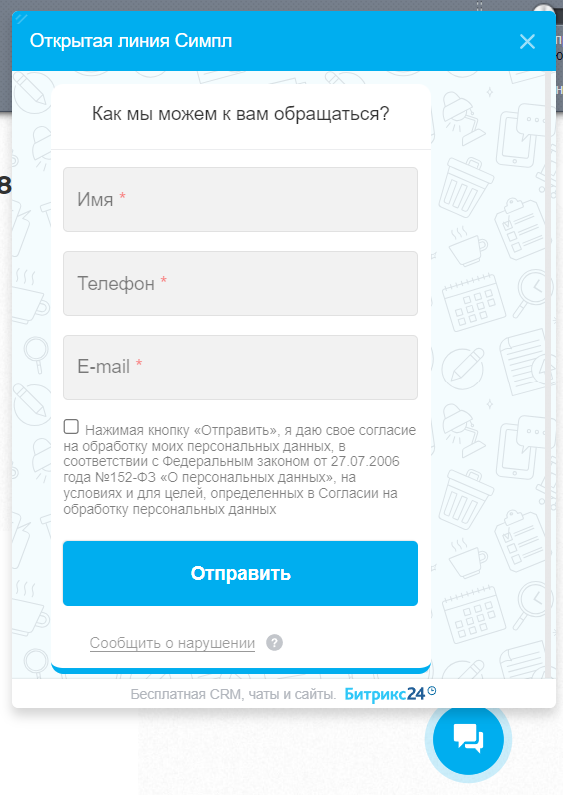 Рисунок 10-1 - Форма заполнения данных для связи со специалистом SimpleОбратиться к специалисту по вопросам технической поддержки мобильного приложения Simple-kitEmail: help@simple-kit.ru При обращении указать и приложить следующее:Email и телефон для обратной связи, имя и фамилия контактного лица;Скриншоты (в зависимости от проблемы): экран с ошибкой, раздел «Инфо» из приложения simple-kit, QR-код (в случае возникновения проблем с чтением кода);Информация: описание ошибки/проблемы/вопроса, место возникновения ошибки/проблемы/вопроса, пошаговые действия пользователя, наименование и версия 1С, версия расширения для 1С (отображается в «Центр обновлений Simple»), наименование и модель устройства.Обратиться к специалисту по вопросам технической поддержки расширения 1С «Simple»В «Рабочем месте оператора обмена» воспользоваться кнопкой «Отчет об ошибке» для перехода в окно со списком ошибок;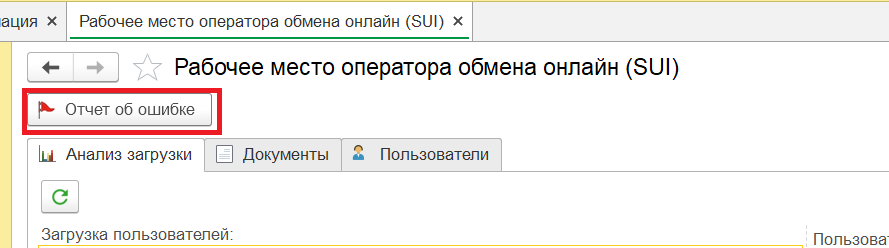 Рисунок 13-1 - Кнопка "Отчет об ошибке"В поле «Комментарий» описать проблему/вопрос, место возникновения, пошаговые действия пользователя;В поле «Прикрепите скриншоты ошибок» по кнопке «Добавить» приложить скриншоты;По кнопке «Отправить ошибки по почте» формируется и отправляется письмо специалистам технической поддержки с указанной информацией, вложениями и списком ошибок. 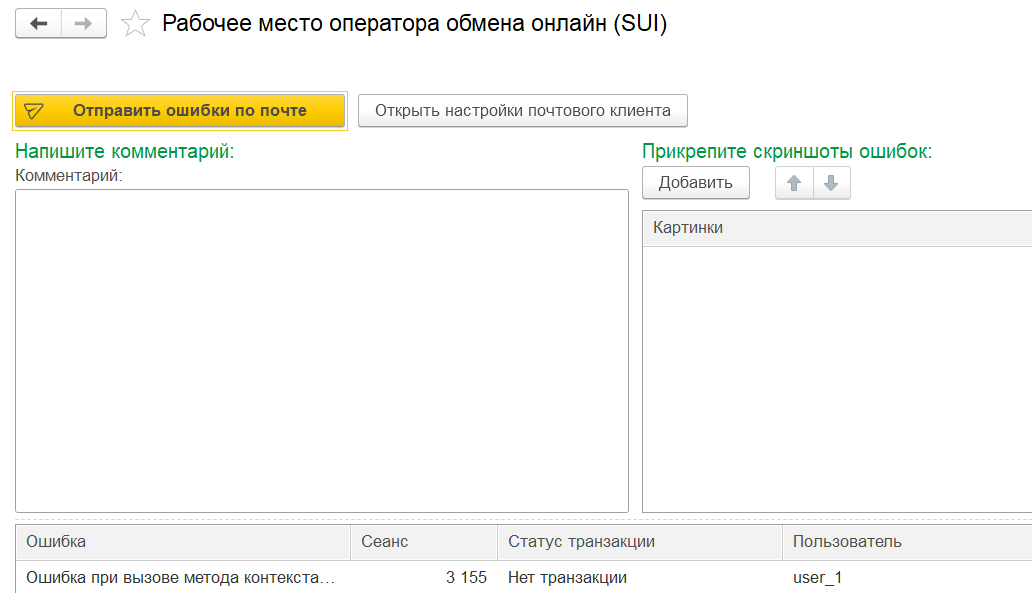 Рисунок 13-2 - Окно ввода информации для отправки специалисту технической поддержки.